ДОПОЛНИТЕЛЬНОЕ ОБРАЗОВАНИЕ СТАЛО ЕЩЕ ДОСТУПНЕЕНАВИГАТОР ДОПОЛНИТЕЛЬНОГО ОБРАЗОВАНИЯ ИРКУТСКОЙ ОБЛАСТИЧТО ТАКОЕ НАВИГАТОР?Навигатор – информационный портал дополнительного образования детей Иркутской области.Не выходя из дома можно выбрать кружок или секцию любой направленности, любого уровня, посмотреть программу и подать заявку;Большой выбор программ для детей;Подробная информация о каждой программе и педагогах.РЕГИСТРАЦИЯ в Навигаторе ГАРАНТИЯ получения СЕРТИФИКАТАСертификат – это персональная гарантия государства получения ребенком бесплатного дополнительного образования по его выбору.Сертификат – это не бумажный документ, а электронная запись в навигаторе. 1 сентября 2020 года – Начало введения Сертификатов дополнительного образования в Иркутской области	Сертификат нужно получить на каждого ребенка в возрасте от 5 до 18 лет один раз.Чтобы получить сертификат финансирования, родителям нужно:• зарегистрироваться в Навигаторе дополнительного образования https://р38.навигатор.дети/;• заполнить в личном кабинете родителя в Навигаторе информацию о детях;• ознакомиться с информацией о персонифицированном финансировании и нажать на кнопку «Получить сертификат» возле ФИО ребёнка;• ознакомиться с информацией о порядке активации сертификата (информация доступна по ссылкам «Подтвердить данные» и «Активировать сертификат» в личном кабинете);• один раз явиться в учреждение с документами, чтобы подтвердить данные о ребёнке и активировать сертификат, написав заявление.Подробную видео-инструкцию по получению сертификата можно посмотреть здесь: https://youtu.be/Ec1XlR9D2AU По всем возникающим вопросам можно обратиться в МБУ ДО Боханский Дом детского творчества по телефону 8(39538)25-4-42 в рабочие часы с понедельника по пятницу с 9 до 17 часов 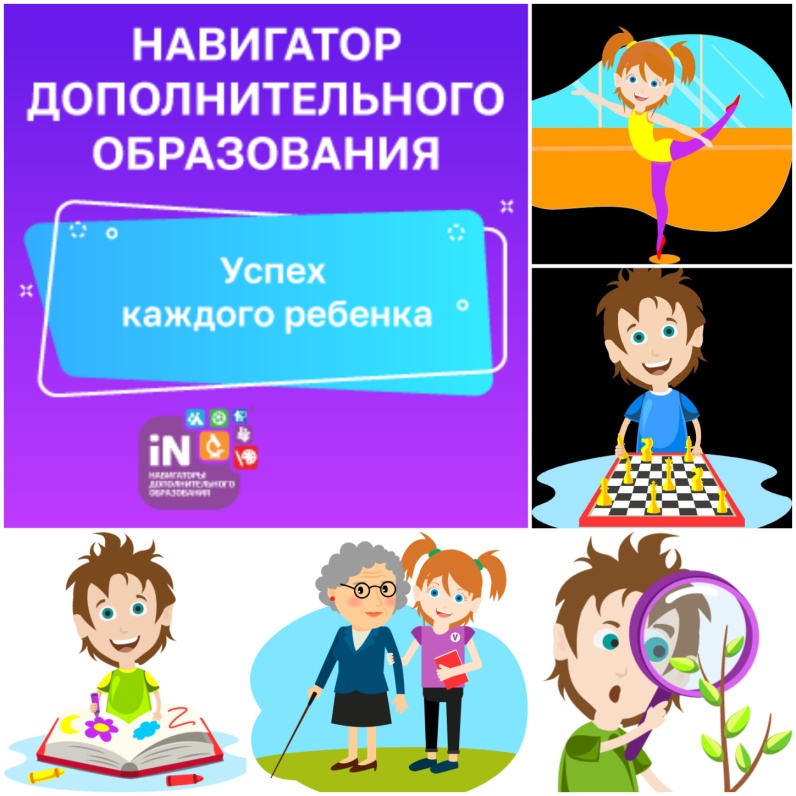 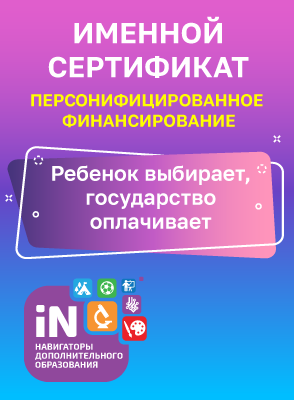 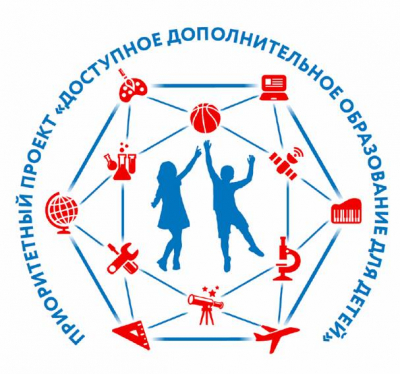 